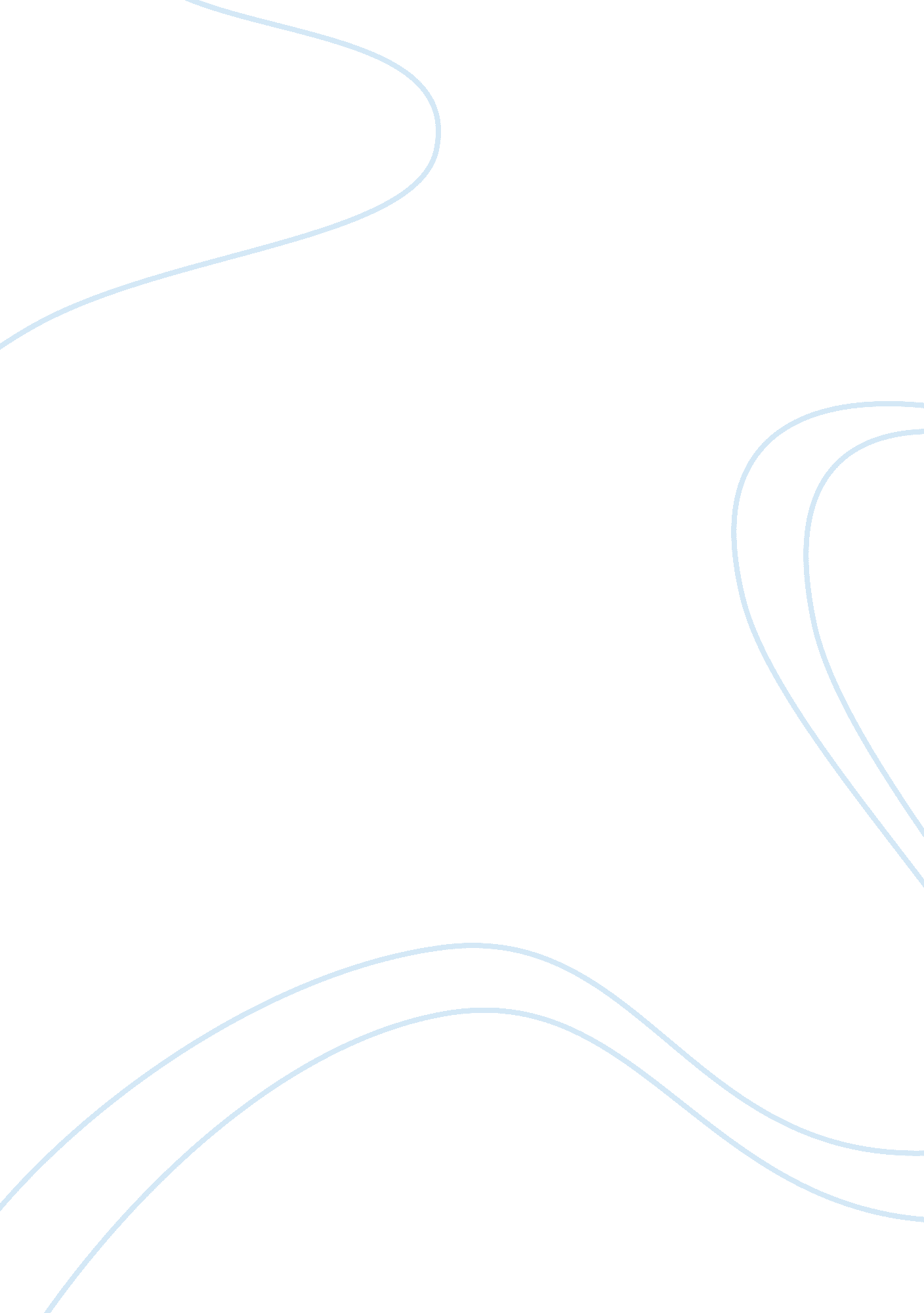 Critical analysis paper -womens philanthropy board fall luncheon to kick off year...Literature, Russian Literature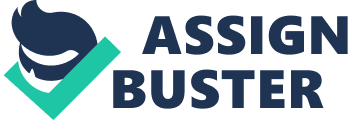 First Last An Analysis of Marybeth Gasman Speech The guest speaker at the Women’s Philanthropy Board Fall luncheon to kick off yearlong commemoration of 50 Years of Integration at Auburn University was Professor Marybeth Gasman. In her speech, she congratulated the Auburn University staff for their commitment to providing quality education to meet current world expectations. She also recognized the fast changing role of women in the contemporary society and challenged all the women present to rise up to the challenge. My analysis will evaluate her speech presentation in comparison to good public speaking skills. Demonstrating her power of speech, her content had accurate facts; her speech seemed well organized with a clear introduction and good conclusion; the manner of delivery was perfect with high eloquence and clear voice as well as keeping the audience entertained throughout. It all showed how well prepared she was (Darlington, para. 3). 
The contents of Professor Gasman’s speech concentrated on the theme of the event and sometimes beyond. She even touched on the need for students to recognize and appreciate efforts made by their respective colleges when they finish their education, expressing alarm over the decreasing number of people registering in alumni. To make her facts accurate, she shared statistics obtained from a recent study based on how African Americans give back to their Universities they graduated from and how they give in general to the church tithes offering and the family members (para. 43). This example, however, did not go down well with the African American students in the room and most of them saw this piece of information irrelevant to the topic of the event (para. 4). 
The speech was well organized and seemed to flow from the beginning to the end (para. 17). Her introduction focused on huddles faced on the journey to academic excellence in various parts of the world. She made her introduction perfect by paying tribute to the students and staff who lost their lives in the deadly shooting at Connecticut elementary, which made her seize our attention (para. 16). The introduction transited smoothly to her main speech of the day where she concentrated on the benefits of integration. She ended her speech by outlining a summary her main points thus making it a strong conclusion (para. 46). 
The speech delivery was very convenient and thorough. She used an effective microphone with good sound quality that never jammed during her entire speech. The microphone made her voice loud enough and we got every detail of her speech clearly (para. 9). She used power points to illustrate her pictures statistics and facts which ensured effective visual aids (para. 21). Gasman focused on the entire audience in the room rarely looking away, shifting her eyes from front to back and center (para. 12). She only changed her view whenever she was being asked or answering a question where she concentrated on the person, thereby maintaining good eye contact (para. 12). Her phone never rang nor did she stop to make any call, and at one time, a commotion erupted near the hall shortly but she never stopped in her speech, thereby avoiding distractive mannerism. During her speech, she kept us entertained throughout by making jokes from time to time (para. 46). At one time when she was asked whether she manages to balance her work with her responsibility as a mother, she answered: “ I kicked out my husband just after the first child so that I can have a lot of my time”. The speech was very short and interesting (para. 49). 
Works Cited 
Darlington, Roger. “ How To Make a Good Speech.” Roger Darling’s World. 28 Jun. 2013. 
Web. 7 December. 2013 